LETNI, OKRĘGOWY OBÓZ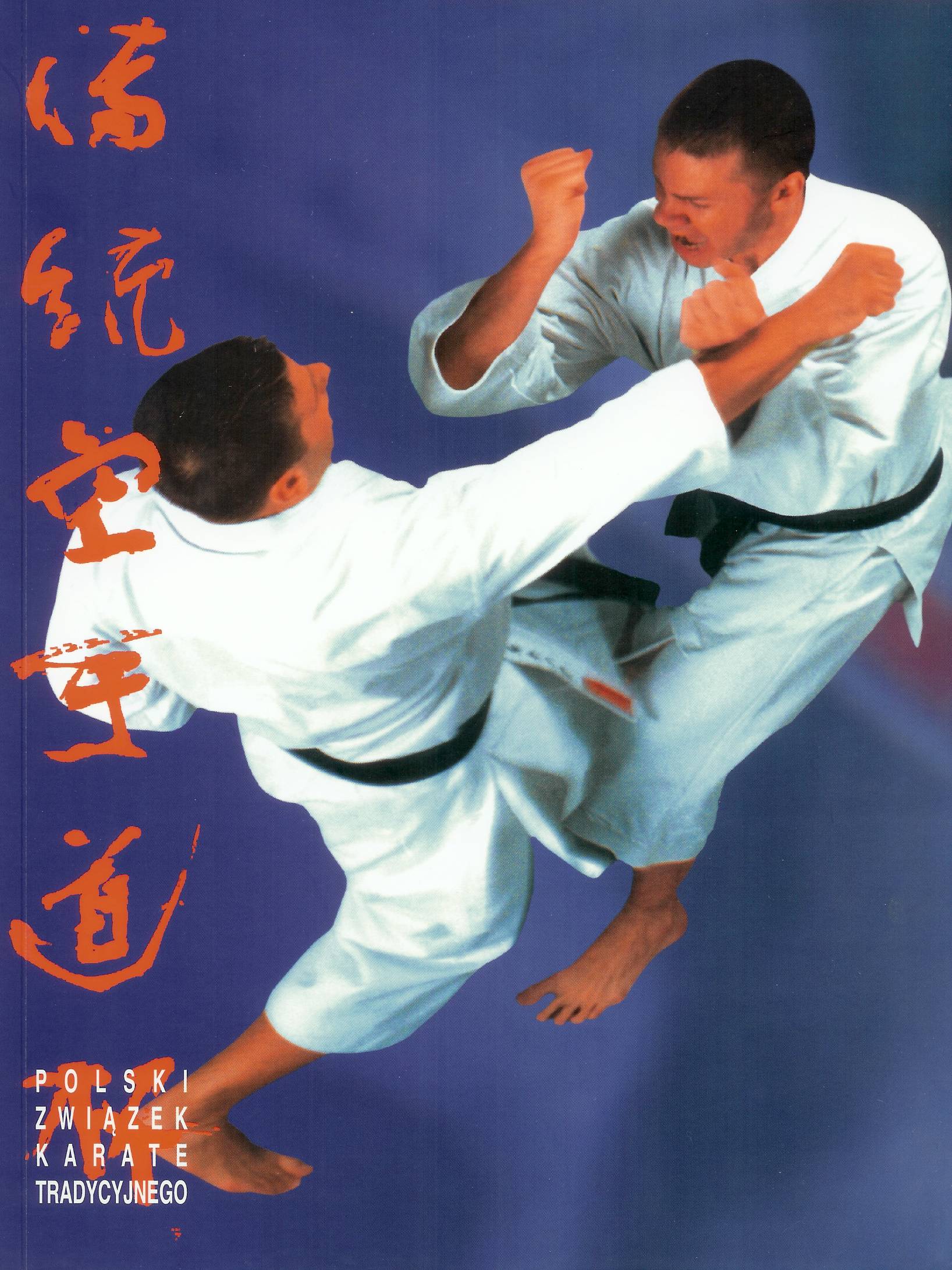 KARATE TRADYCYJNEGOSTEGNA  20181. MIEJSCE:            Ośrodek Wypoczynkowy „SAWA”          Junoszyno, ul. Bursztynowa 107 , 82-103 Stegna, www.osrodeksawa.plPołożony jest na skraju sosno wego lasu w popularnym kurorcie nadmorskim Jantar-Junoszyno w odległości około  od morza. To wyjątkowe miejsce na Mierzei Wiślanej, do którego przyjeżdżają goście z całego kraju i z zagranicy dla pięknych, piaszczystych plaż oraz dobroczynnego mikroklimatu. Na rozległym, malowniczym terenie o powierzchni  znajduje się pięć wydzielonych boisk do: piłki siatkowej, piłki nożnej, piłki koszykowej, hokeja na trawie i badmintona, plac zabaw dla dzieci, kawiarnia, sala dyskotekowa, dwa duże namioty służące do zajęć sportowych. Ponadto posiada basen kąpielowy, zjeżdżalnie, altany ogrodowe, bezpłatny dostęp do WiFi.2. TERMIN: 15-23.07.2018 r.3. KOSZT:   1180 zł4. ORGANIZATOR  ZAPEWNIA:         - całodobową opiekę sprawowaną przez instruktorów i wychowawców         -  trzy posiłki dziennie         - przejazd (tam i z powrotem)         - treningi karate prowadzone przez licencjonowanych  instruktorów PZKT         - gry i zabawy sportowe w oparciu o bazę ośrodka, turnieje gier sportowych         - egzaminy na stopnie kyu, obozowy turniej karate         - ubezpieczenie NW5. ZAGADNIENIA         *  podstawy karate (pozycja, praca ciała, kime-waza)    REALIZOWANE           * trening technik na tarczach (efekt todome-waza)        NA TRENINGACH     * dystans (maai), oddychanie, rytm                                                                            * koncentracja (zanshin), aspekt budo w karate                                                    * KATA: Heian 1-5, Tekki 1-3, mistrzowskie, Kitei                                                   * aplikacja technik kata (bunkai)                                                   * moment odpowiedzi na atak (timing sen- i go-no-sen)                                                                 * prowokacja i przejęcie inicjatywy (shikake-wa-za) oraz  kontynuacje ataku  LICZBA MIEJSC OGRANICZONA!Zaliczki w wysokości 200 zł wpłacamy do 31.03.2018 r. (tel. – 505 488 950)